Multiplication posée à deux chiffresJe m’entraîne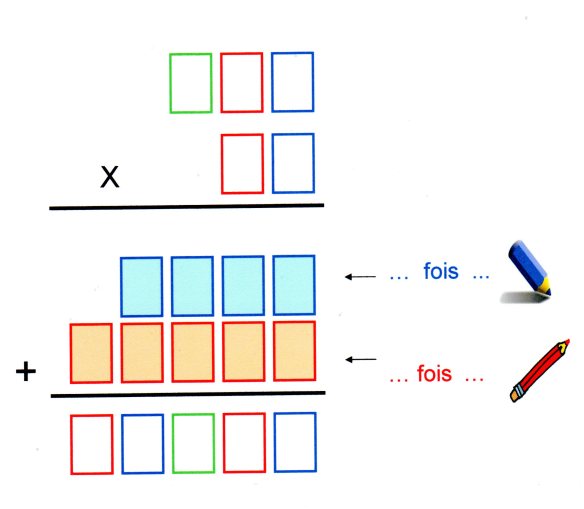 